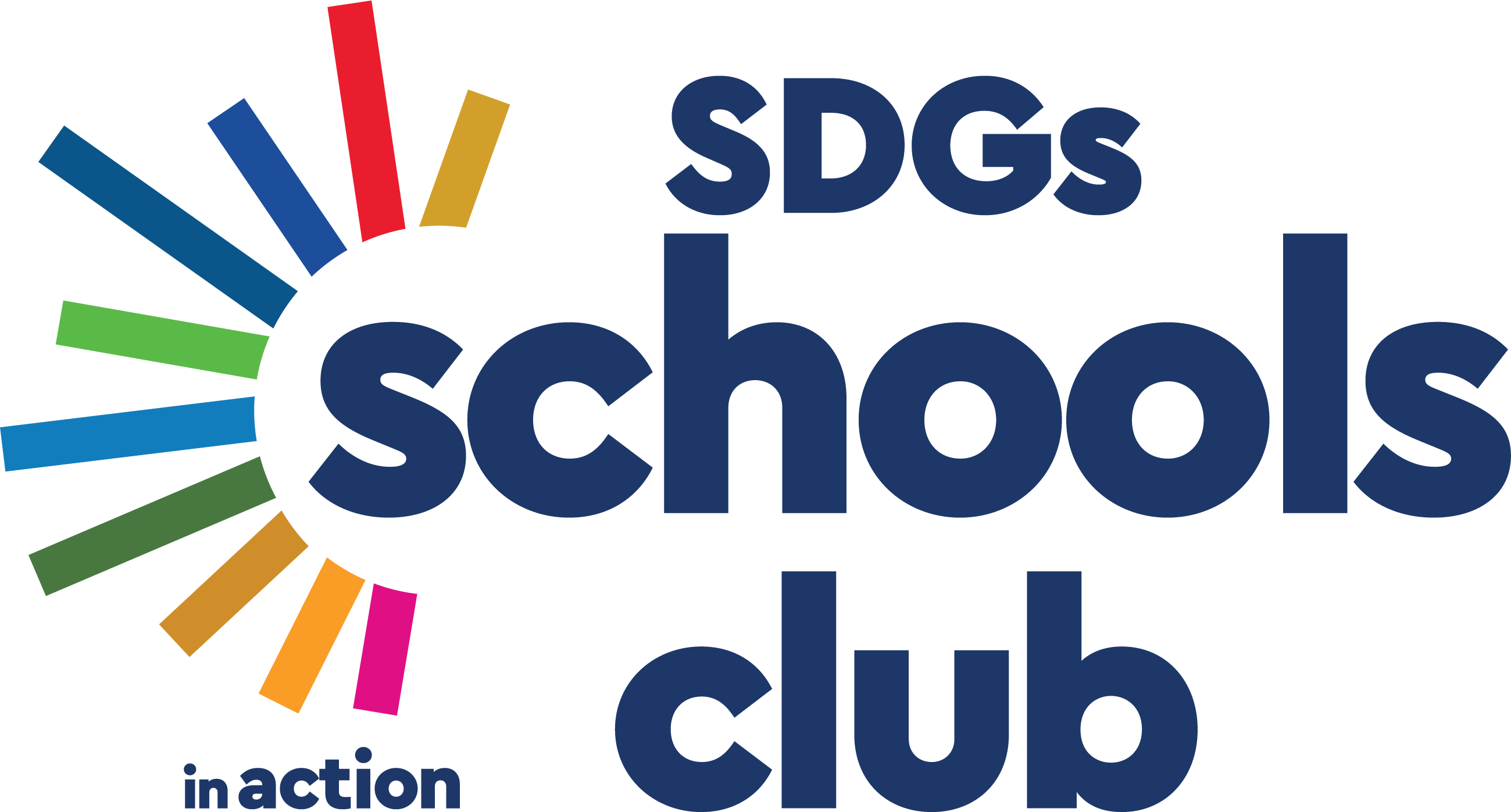 Δημοτικό Σχολείο Αθηένου Κ.Β΄, Λάρνακα, ΚΥΠΡΟΣ